Proposal:SummaryEditorial clean-upRemove quotes from context namesContent of Figure 10.16 FEEL latice typeGrammar change to support more types in instanceofDetailsThe changes are baselined on DMN 1.2/Beta1 dtc-18-06-01.pdf.Position:Page 116 Paragraph 10.3.2.9Replace reference(see Figure <***> )with(see Figure 10.16)Position:Page 117 Table 39Replace tablewith tablePosition:Page 118 Paragraph 10.3.2.9.1Replace paragraph (remove quotes from names)Two context types context<”k1”: T1, …, ”kn”: Tn> and context<”l1”: S1, …, ”lm”: Sm> are equivalent iff n = m and for every ki :Ti there is a unique lj :Sj such that ki = lj and Ti  ≡ Sj for i = 1, n. Context types are the types defined via ItemDefinitions or the types associated to FEEL context literals such as { “name”: “John”, “age”: 25}.withTwo context types context<k1: T1, …, kn: Tn> and context<l1: S1, …, lm: Sm> are equivalent iff n = m and for every ki :Ti there is a unique lj :Sj such that ki = lj and Ti  ≡ Sj for i = 1, n. Context types are the types defined via ItemDefinitions or the types associated to FEEL context literals such as { name: “John”, age: 25}.Position:Page 118 Paragraph 10.3.2.9.2Replace paragraph (remove quotes from names)Two context types context<”k1”: T1, …, ”kn”: Tn> and context<”l1”: S1, …, ”lm”: Sm> are equivalent iff n = m and for every ki :Ti there is a unique lj :Sj such that ki = lj and Ti  ≡ Sj for i = 1, n. Context types are the types defined via ItemDefinitions or the types associated to FEEL context literals such as { “name”: “John”, “age”: 25}.withTwo context types context<k1: T1, …, kn: Tn> and context<l1: S1, …, lm: Sm> are equivalent iff n = m and for every ki :Ti there is a unique lj :Sj such that ki = lj and Ti  ≡ Sj for i = 1, n. Context types are the types defined via ItemDefinitions or the types associated to FEEL context literals such as { name: “John”, age: 25}.Position:Page 118 Figure 10.16Replace content of figure 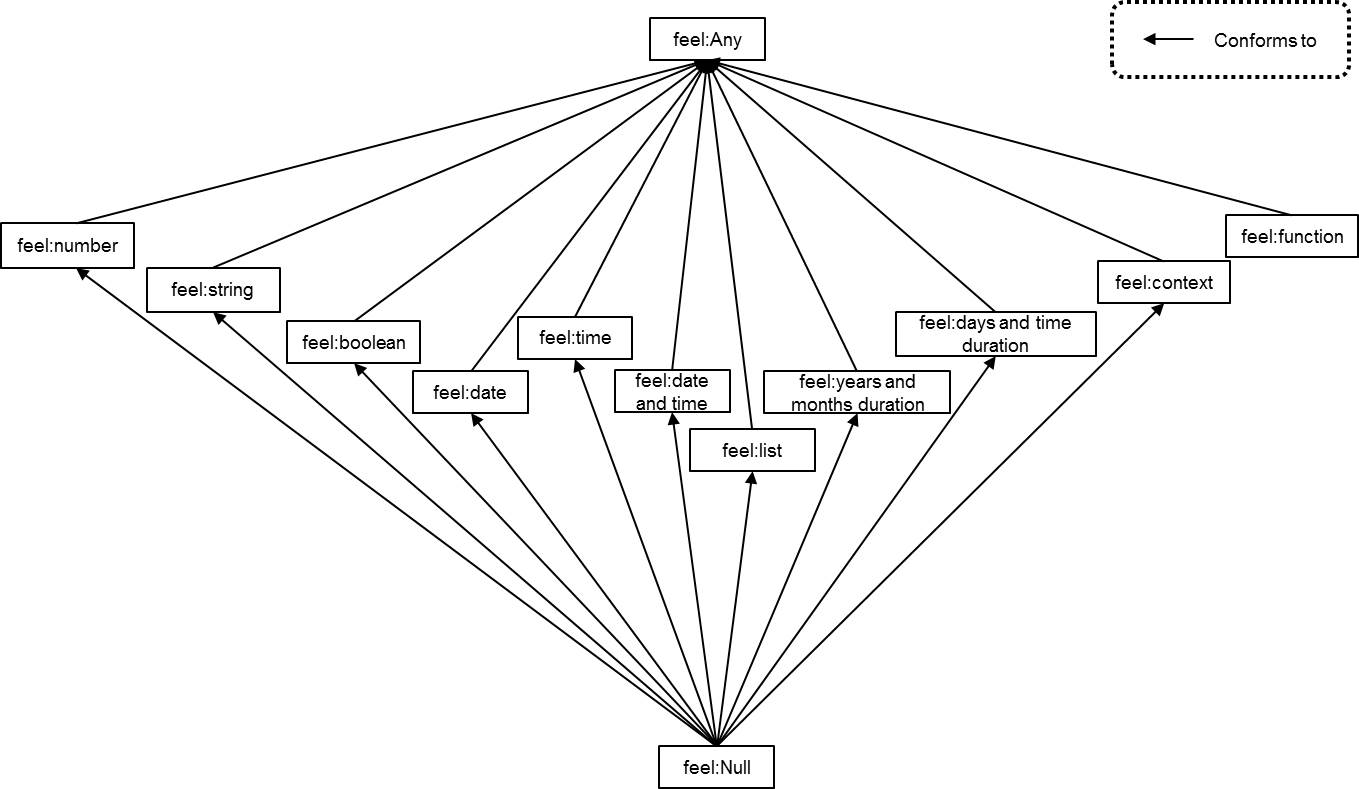 with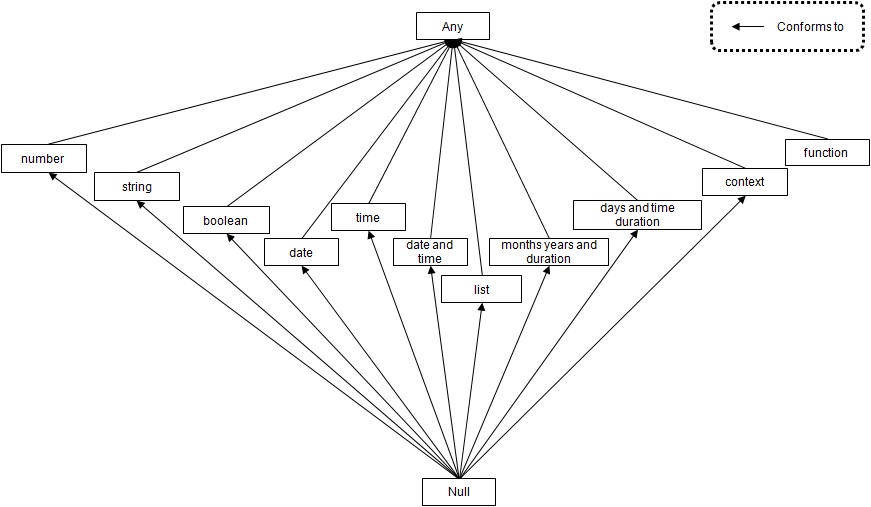 Position:Page 134Replace paragraphType-checking is defined in Table 56. Note that type is not mapped to the domain, and null is not the name of a type, and null is not an instance of any type.withType-checking is defined in Table 56. Note that type is not mapped to the domain, and null is the only value in the Null type (see 10.3.2.1).Position:Page 111Replace production54. type = qualified name ;with54. type = qualified name |'list' '<' type '>' |'context'  '<'  name ':' type { ',' name ':' type }  '>' |'function' '<' [ type { ', ' type } ] '>'  '->'  type;etype(e)123numbertrueboolean"abc"stringdate("2017-01-01") date["a", "b", "c"]list<string>["a", true, 123] list<Any> {name: "Peter", age: 30} context<age:number, name:string> function f(x: number, y: number) x + y(number, number) → number DecisionA where the typeRef of DecisionA is<itemDefinition name="Employee">    <itemComponent name="id">        <typeRef>number</typeRef>    </itemComponent>    <itemComponentname="name">        <typeRef>string</typeRef>    </itemComponent></itemDefinition> context<id:number, name:string> BkmAwhere the encapsulated logic is <encapsulatedLogic>   <formalParameter name="x" typeRef="number"/>   <formalParameter name="y" typeRef="number"/>   <literalExpression typeRef="number">      <text>x + y</text>   </literalExpression></encapsulatedLogic>(number, number) → number 